新 书 推 荐中文书名：《维京人》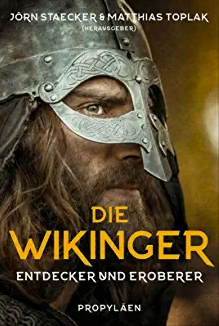 英文书名：ViKings      德文书名：Die Wikinger作    者：Jörn Staecker and Matthias Toplak   出 版 社：Ullstein   代理公司：ANA/ Susan Xia 	页    数：480页出版时间：2019年9月代理地区：中国大陆、台湾审读资料：电子稿类    型：历史内容简介：维京人是勇敢的，他们在龙船上给中世纪的欧洲带来了恐怖和破坏。他们没有国界，既不怕死亡，也不怕魔鬼，他们唯一关心的是蜂蜜酒的供应——至少我们是这么认为的。但维京人到底是谁? 维京人的勇气、冒险精神和对自由的渴望是传奇的。但这些早期欧洲历史上的摇滚明星实际上是如何生活的呢?它们是如何塑造我们的现代世界的?由于最新的考古研究，我们现在能够描绘出维京人细致入微的画面。这本书以无与伦比的视角展现了一种迷人的文化，也反映了我们这个时代的重大问题:身份与归属、流动与移民、宗教冲突和生计斗争。虽然像《维京人》、《黑帆》和《最后的王国》这样的热门电视节目让维京人在全球范围获得关注，但这本色彩斑斓的书填补了我们对这种神秘文化的了解，并提供了新的见解。作者简介：   已故的乔恩·施塔克（Jörn Staecker）是蒂宾根大学的中世纪考古学教授。他是研究斯堪的纳维亚维京时代最有影响力的科学家之一。这本书是他的遗产，也是他对维京人毕生热情的见证。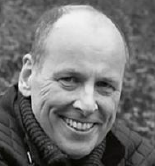    马蒂亚斯·托普拉克（Matthias Toplak）在科隆和斯德哥尔摩学习斯堪的纳维亚研究和历史。他在蒂宾根大学完成了博士学位，目前作为考古学家在那里研究维京人。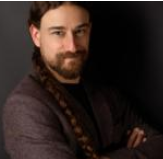 谢谢您的阅读！请将反馈信息发至：夏蕊（Susan Xia）安德鲁·纳伯格联合国际有限公司北京代表处北京市海淀区中关村大街甲59号中国人民大学文化大厦1705室邮编：100872电话：13581679124传真：010-82504200Email：Susan@nurnberg.com.cn网址：http://www.nurnberg.com.cn
微博：http://weibo.com/nurnberg豆瓣小站：http://site.douban.com/110577/微信订阅号：ANABJ2002